申込，問合せ先：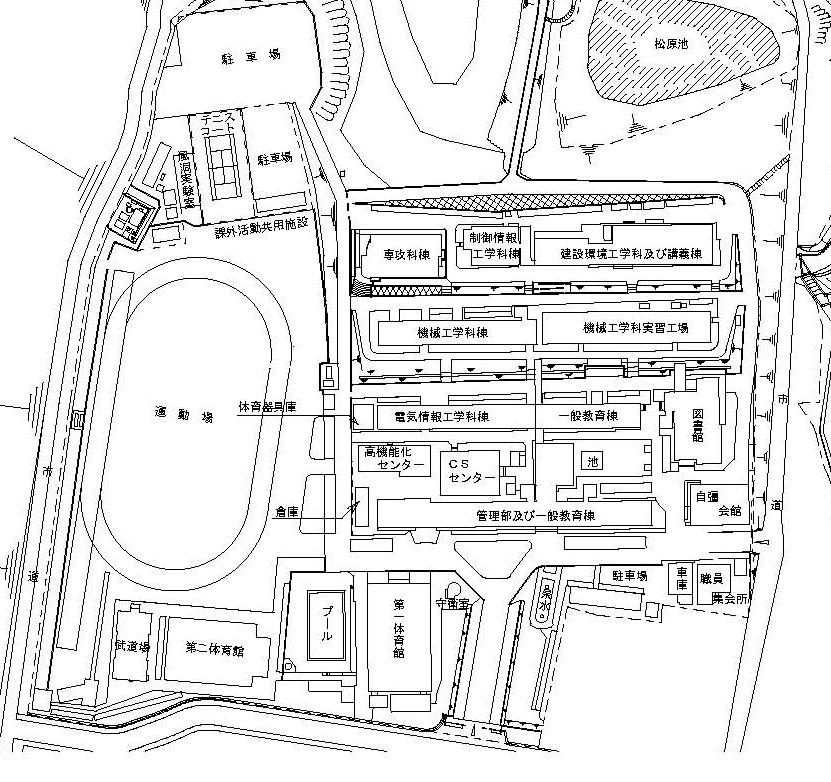 〒761-8058 高松市勅使町３５５香川高等専門学校 研究協力係公開講座受付担当　電話：087-869-3815　FAX：087-869-3819ﾒｰﾙ:   ※お問合せ受付は，月～金曜日の９：００～１６：３０です。ただし，土・日・祝日は除く。ご参考　香川高専高松ｷｬﾝﾊﾟｽ校内見取り図→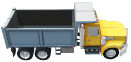 ※校内徐行にて　走行願います。FAXによる申込書（下記に必要事項をご記入の上，お申し込み願います。）香川高専研究協力係；公開講座受付担当　FAX：087-869-3819※抽選のうえ，当選された方には後日確認のご連絡をいたします。イベント名夏休み[宿題対策]寺小屋；身近な土木ぼうさい✖STEAM夏休み[宿題対策]寺小屋；身近な土木ぼうさい✖STEAM夏休み[宿題対策]寺小屋；身近な土木ぼうさい✖STEAM夏休み[宿題対策]寺小屋；身近な土木ぼうさい✖STEAM夏休み[宿題対策]寺小屋；身近な土木ぼうさい✖STEAM夏休み[宿題対策]寺小屋；身近な土木ぼうさい✖STEAM参加人数参加合計人数　　　　名（大人　　　名，中学生　　　名，小学生　　　名）参加合計人数　　　　名（大人　　　名，中学生　　　名，小学生　　　名）参加合計人数　　　　名（大人　　　名，中学生　　　名，小学生　　　名）参加合計人数　　　　名（大人　　　名，中学生　　　名，小学生　　　名）参加合計人数　　　　名（大人　　　名，中学生　　　名，小学生　　　名）参加合計人数　　　　名（大人　　　名，中学生　　　名，小学生　　　名）参加者氏名ふりがな学校名学年学校名学年小・中年生参加者氏名氏名学校名学年学校名学年小・中年生参加者氏名ふりがな学校名学年学校名学年小・中年生参加者氏名氏名学校名学年学校名学年小・中年生保護者氏名（同伴者）ふりがなふりがなふりがな保護者氏名（同伴者）氏名氏名氏名住所〒　　　－〒　　　－〒　　　－〒　　　－〒　　　－〒　　　－電話番号FAX番号FAX番号電子メール連絡事項等